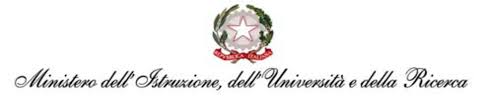 ISTITUTO COMPRENSIVO“Leonardo da Vinci”Via D’Annunzio, 18 - 34077 RONCHI DEI LEGIONARI (GO)Tel.:  0481-777035Codice meccanografico GOIC805009 – C.F. 81004210316
e-mail: GOIC805009@ISTRUZIONE.IT 	PEC: GOIC805009@PEC.ISTRUZIONE.ITPIANO ANNUALE DISCIPLINAREDISCIPLINA  ……………………..…                    DOCENTE    …………….…ANNO SCOLASTICO __________SCUOLA SECONDARIA DI PRIMO GRADOCLASSE …… sez. ……    n° alunni  ….. ( con scolarità regolare ……  ripetenti …… )1. 	ANALISI DELLA SITUAZIONE DI PARTENZA1.1	Profilo generale della classe (liberamente compilabile dal docente) (caratteristiche cognitive, comportamentali, atteggiamento verso la materia, interessi, partecipazione,..)Livelli di partenza rilevati   Suddivisione della classe in fasce1.3 Fonti di rilevazione dei datianalisi del curriculum scolastico contatti con la scuola primaria		prove oggettive di valutazioneprove tradizionali di valutazionegriglie, questionari conoscitivi, test socio-metrici (se si, specificare quali)……………………………….tecniche di osservazionetest d’ingressocolloqui con gli alunnicolloqui con le famigliealtro: ____________________________________________Alunni con bisogni educativi speciali (alunni diversamente abili/con disturbi specifici dell’apprendimento/stranieri/con disagio socio-culturale)Segnalare eventuali necessità e criticità di alunni con bisogni educativi speciali.2.  	COMPETENZE CHIAVE COINVOLTEI Traguardi per lo sviluppo delle competenze e gli obiettivi di apprendimento fanno riferimento al  curricolo verticale dell’Istituto. Essi contribuiranno trasversalmente al raggiungimento delle seguenti competenze chiave, da esplicitare in funzione della successiva certificazione: N.B. Spuntare la competenza coinvolta3.  	CONTENUTI SPECIFICI DEL PROGRAMMAIN ALLEGATO UNITA’ DI APPRENDIMENTO CONTENENTI (allegato n.1):Obiettivi per le competenze formative  ContenutiAbilitàOrganizzazioneModalità di verifica e valutazione4.    METODOLOGIE Metodo della comunicazione  			     Metodo scientifico Lavoro di gruppo 	 				ricerche individuali e/o di gruppoAttività laboratoriali 				discussioni libere e guidate Cooperative learning				 Peer educationProblem solving, ricerca-azione, per scoperta	     …………………………….				…………………………….5.      STRUMENTI Libri di testo    				Manuali di consultazione e di ricerca Pubblicazioni varie 			Attrezzature e sussidi Testi didattici di supporto 			Sussidi elettronici/digitali (TV, Computer, LIM)Schede didattiche 				Intervento di esperti…………………………….		…………………………….6.	MODALITÀ  DI RECUPERO DELLE LACUNE RILEVATE E DI EVENTUALE 	VALORIZZAZIONE DELLE ECCELLENZE Potenziamento/arricchimento delle conoscenze e delle competenze:approfondimento dei contenuti            	affidamento di incarichi particolari   ricerche individuali-di gruppo  		 valorizzazione degli interessi  degli alunni    sviluppo del senso critico e della creatività  Consolidamento delle conoscenze e delle competenze:attività guidate a difficoltà crescente       esercitazioni di consolidamento delle conoscenzeinserimento in gruppi di lavoro		  controllo dell’apprendimento con verifiche costantivalorizzazione delle esperienze extrascolastiche        Recupero delle conoscenze e delle competenze:studio assistito in classe                                          	adeguamento dei contenuti disciplinari sistemi di insegnamento differenziato                         	adattamento dei tempi di apprendimentocontrollo dell’apprendimento con verifiche costanti	coinvolgimento in attività di gruppoesercitazioni a livello crescente di difficoltà		corsi di recupero                                                          7.    VERIFICA DEL LIVELLO DI APPRENDIMENTO interrogazioni	conversazioni e colloqui      esercitazioni varie	relazioni prove scritte  	test oggettivi		      prove grafiche	prove pratiche       8.    CRITERI DI VALUTAZIONE DEGLI APPRENDIMENTIPer renderli omogenei e comparabili ci si atterrà alle griglie dei voti esplicitati nel POF.I criteri di valutazione si configurano come:sistematica verifica dell’efficacia dell’insegnamento incentivo al perseguimento dello sviluppo della personalitàconfronto tra risultati ottenuti e quelli previstimisurazione della distanza tra la formazione degli alunni e lo standard di riferimento finalizzazione all’orientamento verso scelte future9.   RAPPORTI CON LA FAMIGLIA colloqui programmati convocazioni dei genitori in casi particolari 	comunicazioni scritte sul comportamento dell’alunno               Data………………………………                                                   firma…………………………………….….FASCIA ALTA (9-10)N.FASCIA MEDIA ALTA (7,5-8,5)N.FASCIA MEDIA (6,5-7,5)N.FASCIA BASSA (5-6)N.FASCIA SCARSA (3-4)N.COMPETENZA: Comunicazione  in lingua italianaCOMPETENZA: Comunicazione  nelle lingue straniere COMPETENZA: Competenza matematica e competenze di base in scienza e tecnologiaCOMPETENZA: Competenza digitaleCOMPETENZA: Imparare ad imparareCOMPETENZA: Competenze sociali e civicheCOMPETENZA: Senso di iniziativa e imprenditorialitàCOMPETENZA: Consapevolezza ed espressione culturale